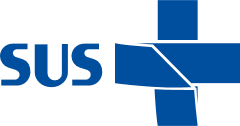 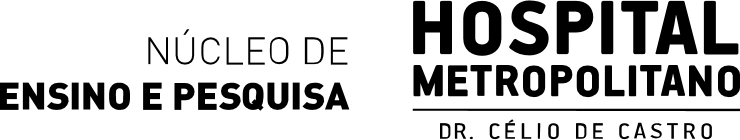 ANEXO I	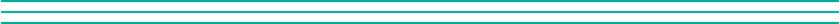 TERMO DE COMPROMISSOTermo de Compromisso de estágio, sem vínculo empregatício, objetivando proporcionar a formação e aperfeiçoamento técnico a estudantes, nos termos da Lei nº 11.788/08, celebrado entre:Concedente: Serviço Social Autônomo Hospital Metropolitano Doutor Célio de Castro, pessoa jurídica de Direito Privado, inscrita sob o CNPJ nº 22.012.907/0001- 03, estabelecida na Rua dona Luiza, nº 311, CEP 30.620-090, Bairro Milionários, neste ato, representado pela sua Diretora Executiva, Dra. Maria do Carmo, brasileira, CI nº M-1.388.122 (SSP/MG) e CPF nº 327.817.926-91.Convenente/Instituição de Ensino/Formadora: Universidade Federal de Minas GeraisEndereço: Avenida Antônio Carlos, 6627, Pampulha - Belo Horizonte - MGCEP:31.270-901CNPJ: 17.217.985/0001-04Representante:. Prof. Humberto José AlvesEstagiário(a): Nome	,CPF	............................................................................,	residente	e	domiciliado........................................................................................................................................................................................................................................................................, contato............................................................................................................................... .As partes acima qualificadas assinam o presente Termo de Compromisso, mediante as seguintes condições:Cláusula PrimeiraConstitui objeto do presente instrumento a concessão de estágio obrigatório para treinamento do(a) ESTAGIÁRIO(A) acima, regularmente matriculado no Curso de Graduação Medicina da Universidade Federal de Minas Gerais, decorrente do Termo celebrado entre o HMDCC e a Faculdade de Medicina da Universidade Federal de Minas Gerais, e sua assinatura se refere à ciência e concordâncias das cláusulas do mesmo.Cláusula SegundaO	estágio	terá	duração	de................................................................................................. (nº por extenso) dias,com início em 	/	/	e término previsto para  o dia 		/	/	, devendo o(a) cumprir jornada de				(nº de horas por extenso)semanais, de acordo com o ajustado entre os partícipes.Cláusula TerceiraA frequência do(a) ESTAGIÁRIO(A) nas atividades de estágio será apurada mensalmente, mediante a conferência do registro de presença pelo supervisor ou preceptor/docente.Constitui falta justificável a ausência ao estágio nos seguintes casos:Por 01 (um) dia:para doação de sangue;para atender convocação judicial, podendo o prazo ser ampliado, desde que a necessidade seja atestada pela autoridade convocante;para alistar-se como eleitor ou para fins de alistamento para o serviço militar;Por 02 (dois) dias consecutivos, em razão de falecimento de pais, irmãos, cônjuge ou filhos;3.1.3 Por 07 (sete)  dias consecutivos,	  em razão de:casamento;licença para tratamento de saúde, desde que comprovado por atestado médico.Cláusula QuartaO(A) ESTAGIÁRIO(A) se obriga a conhecer e cumprir normas internas, disciplinares e administrativas do Hospital Metropolitano Dr. Célio de Castro, bem como cumprir as normas técnicas e éticas da categoria profissional, devendo pautar sua conduta técnica segundo as diretrizes do seu supervisor ou preceptor/docente.São ainda obrigações do(a) ESTAGIÁRIO(A):– Comunicar imediatamente ao HMDCC e à CONVENENTE a ocorrência de qualquer das seguintes hipóteses: abandono do curso, trancamento ou cancelamento da matrícula ou transferência para outro curso ou para outra instituição de ensino;– Manter sigilo sobre informações, dados ou trabalhos reservados ao HMDCC aos quais tenha acesso;– Abster-se de tirar fotos ou realizar filmagens dentro do HMDCC, especialmente, de documentos, usuários/pacientes e empregados do HMDCC;– Cumprir a programação de estágio e realizar as atividades que lhe forem atribuídas;– Submeter-se, periodicamente e no ato do desligamento, aos processos e meios de avaliação do estágio;– Apresentação ao HMDCC da cópia do cartão de vacina atualizado, cópia do comprovante de matrícula e dados de identificação (anexo – documento de identificação do acadêmico)– Apresentação à Instituição de Ensino, relatório de avaliação do estágio e termo de realização final do estágio, conforme acordado com a mesma;– Utilizar obrigatoriamente o crachá.O(A) ESTAGIÁRIO(A) responderá por perdas e danos decorrentes da inobservância de normas internas do Hospital Metropolitano Dr. Célio de Castro ou  das constantes no presente termo de compromisso e se compromete, formalmente, a manter sigilo sobre informações, dados ou trabalhos reservados ao HMDCC aos quais tenha acesso.Cláusula QuintaO(A) Estagiário (a) fará jus a um período de recesso de trinta dias corridos, sempre que o estágio tenha duração igual ou superior a 1 (um) ano, a ser gozado preferencialmente durante as férias escolares, nos termos do art. 13, da Lei 11.788/08.O recesso será concedido de maneira proporciona, na hipótese de estágio inferior a um ano, nos termos do §2º, do art. 13, da Lei 11.788/08.Cláusula SextaNão haverá vínculo empregatício entre o(a) ESTAGIÁRIO(A) e os demais signatários do presente instrumento, ficando o HMDCC isento de quaisquer cobranças relativas a encargos trabalhistas, sociais, previdenciários, fiscais e securitários, bem como de qualquer outra responsabilidade de natureza trabalhista, seja solidária ou subsidiária.Cláusula SétimaO(A) ESTAGIÁRIO(A) não receberá qualquer valor a título de bolsa, nem qualquer outra forma de contraprestação pecuniária do HMDCC ou ainda qualquer tipo de ajuda de custo com despesas de alimentação ou transporte.Cláusula OitavaA CONVENENTE se obriga a fazer,        às suas expensas, Seguro de Acidentes Pessoais para cobertura de qualquer acidenteque possa ocorrer ao(à) ESTAGIÁRIO(A), durante a vigência do presente Termo de Compromisso, bem como enviar à CONCEDENTE cópia da Apólice de Seguro, nos termos do parágrafo único, do art. 9º, da Lei 11.788/08.Cláusula NonaConstituem motivos para a rescisão automática do presente termo de compromisso:Conclusão de curso, abandono ou trancamento de matrícula;A violação pelo(a) ESTAGIÁRIO(A) de qualquer dispositivo expresso neste instrumento;Indisciplina e/ou desídia;Não comparecimento do(a) ESTAGIÁRIO(A) por período superior a 5 (cinco) dias;Serem atribuídas ao(a) ESTAGIÁRIO(A) atividades incompatíveis com sua formação;Não renovação do Termo de Compromisso até a data do seu vencimento;Rescisão do Convênio que dá suporte ao presente Termo;Por vontade unilateral, de qualquer das partes, mediante aviso prévio por escrito e não inferior a trinta dias.Cláusula DécimaAs partes deste Termo declaram que as disposições do presente instrumento atendem de modo integral ao disposto na Lei federal nº 11.788, de 25/09/2008, especialmente no que se refere à compatibilidade entre as atividades desenvolvidas no estágio e aquelas previstas neste Termo de Compromisso, e no que refere à adequação do estágio a ser desenvolvido pelo estudante em relação ao projeto pedagógico do curso que frequenta.Cláusula Décima PrimeiraFica eleito o foro da comarca de Belo Horizonte, para dirimir quaisquer dúvidas ou pendências decorrentes do presente instrumento.E por estarem justas e acordadas, as partes assinam o presente Termo de Compromisso em 03 (três) vias de igual forma e teor. 	, 	de 	de 	.Local e dataRepresentante SSA-HMDCCRepresentante ConvenenteEstagiário(a)